 Ежегодно с приходом жаркой погоды обстановка с пожарами осложняется.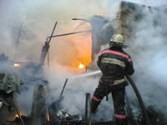   Как правило, в этот период происходит несанкционированное сжигание сухой травы и мусора, что может привести к возникновению лесных пожаров и, как следствие, возгоранию хозяйственных построек и жилых домов. По статистике, причинами более 90% произошедших пожаров в летний пожароопасный период являются сжигание сухой травы, сжигание мусора вблизи строений, брошенные не затушенные окурки, шалость детей с огнем. Ведь в жаркую сухую погоду достаточно и искры, чтобы вспыхнул огонь, последствия которого могут быть самыми трагичными. Уважаемые жители! Соблюдайте элементарные правила пожарной безопасности. Не подвергайте себя и окружающих людей смертельной опасности. Настоятельно рекомендуем быть в это время особенно внимательными и бдительными:- не разводите костры в лесопарковых зонах, открытых площадках и вблизи строений;- будьте осторожными при обращении со спичками и другими огнеопасными предметами, не бросайте непотушенные сигареты;- не сжигайте мусор на своих придомовых, садовых и дачных участках. Помните, что это особенно опасно при сильном ветре. Обращаем внимание родителей:  присматривайте за детьми, чтобы их шалости с огнем не превратились в большой пожар. В случае возникновения пожара – не теряйтесь и не паникуйте.Телефон пожарной охраны – 101, 112                                                                                                      «Пожарно-спасательная служба                                                                                                                          Иркутской области»